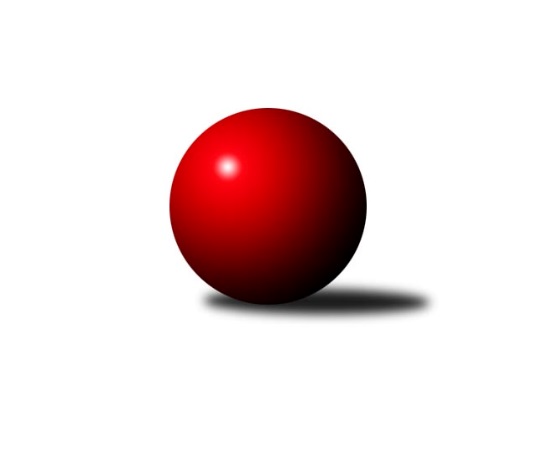 Č.4Ročník 2023/2024	23.5.2024 Krajský přebor Ústeckého kraje 2023/2024Statistika 4. kolaTabulka družstev:		družstvo	záp	výh	rem	proh	skore	sety	průměr	body	plné	dorážka	chyby	1.	TJ Teplice Letná B	4	4	0	0	26.0 : 6.0 	(29.0 : 19.0)	2511	8	1751	760	47.5	2.	SKK Podbořany B	4	3	1	0	21.0 : 11.0 	(30.0 : 18.0)	2503	7	1746	756	48.3	3.	SKK Bílina	4	3	0	1	20.0 : 12.0 	(23.0 : 25.0)	2484	6	1747	736	49.8	4.	Sokol Spořice	4	2	0	2	16.0 : 16.0 	(23.0 : 25.0)	2448	4	1730	718	50.3	5.	Sokol Ústí n. L.	4	1	1	2	11.0 : 21.0 	(20.5 : 27.5)	2424	3	1684	741	62.5	6.	TJ Elektrárny Kadaň B	4	1	0	3	15.0 : 17.0 	(28.0 : 20.0)	2405	2	1694	711	47.3	7.	TJ KK Louny	4	1	0	3	12.0 : 20.0 	(21.0 : 27.0)	2374	2	1698	676	56.3	8.	TJ Lokomotiva Ústí n. L. C	4	0	0	4	7.0 : 25.0 	(17.5 : 30.5)	2312	0	1646	666	55.5Tabulka doma:		družstvo	záp	výh	rem	proh	skore	sety	průměr	body	maximum	minimum	1.	TJ Teplice Letná B	2	2	0	0	13.0 : 3.0 	(14.5 : 9.5)	2586	4	2662	2510	2.	SKK Podbořany B	2	2	0	0	12.0 : 4.0 	(17.0 : 7.0)	2607	4	2613	2600	3.	SKK Bílina	2	2	0	0	12.0 : 4.0 	(12.0 : 12.0)	2446	4	2467	2424	4.	Sokol Ústí n. L.	2	1	1	0	9.0 : 7.0 	(13.0 : 11.0)	2336	3	2368	2304	5.	TJ Elektrárny Kadaň B	2	1	0	1	10.0 : 6.0 	(15.0 : 9.0)	2510	2	2544	2475	6.	TJ KK Louny	2	1	0	1	8.0 : 8.0 	(12.0 : 12.0)	2506	2	2574	2438	7.	Sokol Spořice	2	1	0	1	8.0 : 8.0 	(12.0 : 12.0)	2383	2	2408	2357	8.	TJ Lokomotiva Ústí n. L. C	2	0	0	2	4.0 : 12.0 	(10.5 : 13.5)	2443	0	2485	2400Tabulka venku:		družstvo	záp	výh	rem	proh	skore	sety	průměr	body	maximum	minimum	1.	TJ Teplice Letná B	2	2	0	0	13.0 : 3.0 	(14.5 : 9.5)	2473	4	2560	2386	2.	SKK Podbořany B	2	1	1	0	9.0 : 7.0 	(13.0 : 11.0)	2451	3	2597	2304	3.	SKK Bílina	2	1	0	1	8.0 : 8.0 	(11.0 : 13.0)	2503	2	2512	2493	4.	Sokol Spořice	2	1	0	1	8.0 : 8.0 	(11.0 : 13.0)	2481	2	2501	2460	5.	TJ Elektrárny Kadaň B	2	0	0	2	5.0 : 11.0 	(13.0 : 11.0)	2352	0	2363	2341	6.	TJ KK Louny	2	0	0	2	4.0 : 12.0 	(9.0 : 15.0)	2308	0	2343	2273	7.	TJ Lokomotiva Ústí n. L. C	2	0	0	2	3.0 : 13.0 	(7.0 : 17.0)	2247	0	2420	2074	8.	Sokol Ústí n. L.	2	0	0	2	2.0 : 14.0 	(7.5 : 16.5)	2469	0	2539	2398Tabulka podzimní části:		družstvo	záp	výh	rem	proh	skore	sety	průměr	body	doma	venku	1.	TJ Teplice Letná B	4	4	0	0	26.0 : 6.0 	(29.0 : 19.0)	2511	8 	2 	0 	0 	2 	0 	0	2.	SKK Podbořany B	4	3	1	0	21.0 : 11.0 	(30.0 : 18.0)	2503	7 	2 	0 	0 	1 	1 	0	3.	SKK Bílina	4	3	0	1	20.0 : 12.0 	(23.0 : 25.0)	2484	6 	2 	0 	0 	1 	0 	1	4.	Sokol Spořice	4	2	0	2	16.0 : 16.0 	(23.0 : 25.0)	2448	4 	1 	0 	1 	1 	0 	1	5.	Sokol Ústí n. L.	4	1	1	2	11.0 : 21.0 	(20.5 : 27.5)	2424	3 	1 	1 	0 	0 	0 	2	6.	TJ Elektrárny Kadaň B	4	1	0	3	15.0 : 17.0 	(28.0 : 20.0)	2405	2 	1 	0 	1 	0 	0 	2	7.	TJ KK Louny	4	1	0	3	12.0 : 20.0 	(21.0 : 27.0)	2374	2 	1 	0 	1 	0 	0 	2	8.	TJ Lokomotiva Ústí n. L. C	4	0	0	4	7.0 : 25.0 	(17.5 : 30.5)	2312	0 	0 	0 	2 	0 	0 	2Tabulka jarní části:		družstvo	záp	výh	rem	proh	skore	sety	průměr	body	doma	venku	1.	SKK Bílina	0	0	0	0	0.0 : 0.0 	(0.0 : 0.0)	0	0 	0 	0 	0 	0 	0 	0 	2.	Sokol Spořice	0	0	0	0	0.0 : 0.0 	(0.0 : 0.0)	0	0 	0 	0 	0 	0 	0 	0 	3.	Sokol Ústí n. L.	0	0	0	0	0.0 : 0.0 	(0.0 : 0.0)	0	0 	0 	0 	0 	0 	0 	0 	4.	TJ KK Louny	0	0	0	0	0.0 : 0.0 	(0.0 : 0.0)	0	0 	0 	0 	0 	0 	0 	0 	5.	TJ Lokomotiva Ústí n. L. C	0	0	0	0	0.0 : 0.0 	(0.0 : 0.0)	0	0 	0 	0 	0 	0 	0 	0 	6.	TJ Teplice Letná B	0	0	0	0	0.0 : 0.0 	(0.0 : 0.0)	0	0 	0 	0 	0 	0 	0 	0 	7.	SKK Podbořany B	0	0	0	0	0.0 : 0.0 	(0.0 : 0.0)	0	0 	0 	0 	0 	0 	0 	0 	8.	TJ Elektrárny Kadaň B	0	0	0	0	0.0 : 0.0 	(0.0 : 0.0)	0	0 	0 	0 	0 	0 	0 	0 Zisk bodů pro družstvo:		jméno hráče	družstvo	body	zápasy	v %	dílčí body	sety	v %	1.	Barbora Ambrová 	TJ Elektrárny Kadaň B 	4	/	4	(100%)	6	/	8	(75%)	2.	Jindřich Formánek 	TJ Teplice Letná B 	4	/	4	(100%)	5	/	8	(63%)	3.	Tomáš Čecháček 	TJ Teplice Letná B 	4	/	4	(100%)	5	/	8	(63%)	4.	Vladislav Krusman 	SKK Podbořany B 	3	/	3	(100%)	6	/	6	(100%)	5.	Kamil Srkal 	SKK Podbořany B 	3	/	3	(100%)	5	/	6	(83%)	6.	Vojtěch Filip 	TJ Teplice Letná B 	3	/	3	(100%)	3	/	6	(50%)	7.	Zdeněk Hošek 	TJ Elektrárny Kadaň B 	3	/	4	(75%)	6	/	8	(75%)	8.	Rudolf Březina 	TJ Teplice Letná B 	3	/	4	(75%)	6	/	8	(75%)	9.	Jiřina Kařízková 	Sokol Spořice 	3	/	4	(75%)	6	/	8	(75%)	10.	Daniela Hlaváčová 	TJ KK Louny 	3	/	4	(75%)	6	/	8	(75%)	11.	Pavlína Černíková 	SKK Bílina 	3	/	4	(75%)	6	/	8	(75%)	12.	Lukáš Uhlíř 	SKK Bílina 	3	/	4	(75%)	5	/	8	(63%)	13.	Jitka Rollová 	TJ KK Louny 	3	/	4	(75%)	5	/	8	(63%)	14.	Petr Kunt st.	Sokol Ústí n. L. 	3	/	4	(75%)	4.5	/	8	(56%)	15.	Štefan Kutěra 	Sokol Spořice 	3	/	4	(75%)	4	/	8	(50%)	16.	Rudolf Hofmann 	SKK Podbořany B 	2	/	2	(100%)	4	/	4	(100%)	17.	Václav Valenta ml.	TJ KK Louny 	2	/	2	(100%)	3	/	4	(75%)	18.	Leona Radová 	SKK Podbořany B 	2	/	2	(100%)	3	/	4	(75%)	19.	Martin Vích 	SKK Bílina 	2	/	2	(100%)	2	/	4	(50%)	20.	Tomáš Rabas 	TJ Teplice Letná B 	2	/	3	(67%)	5	/	6	(83%)	21.	Zdeněk Vítr 	SKK Bílina 	2	/	3	(67%)	4	/	6	(67%)	22.	Nataša Triščová 	TJ Elektrárny Kadaň B 	2	/	3	(67%)	4	/	6	(67%)	23.	Milan Schoř 	Sokol Ústí n. L. 	2	/	3	(67%)	3	/	6	(50%)	24.	Marcela Bořutová 	TJ Lokomotiva Ústí n. L. C 	2	/	4	(50%)	2.5	/	8	(31%)	25.	Jaroslav Štěpánek 	Sokol Spořice 	1	/	1	(100%)	2	/	2	(100%)	26.	Jan Zach 	TJ Elektrárny Kadaň B 	1	/	1	(100%)	2	/	2	(100%)	27.	Roman Moucha 	SKK Bílina 	1	/	1	(100%)	1	/	2	(50%)	28.	Josef Matoušek 	TJ Lokomotiva Ústí n. L. C 	1	/	1	(100%)	1	/	2	(50%)	29.	David Marcelly 	SKK Podbořany B 	1	/	2	(50%)	3	/	4	(75%)	30.	Vlastimil Heryšer 	SKK Podbořany B 	1	/	2	(50%)	2	/	4	(50%)	31.	Marek Půta 	SKK Podbořany B 	1	/	2	(50%)	2	/	4	(50%)	32.	Jana Černá 	Sokol Spořice 	1	/	2	(50%)	2	/	4	(50%)	33.	Jitka Jindrová 	Sokol Spořice 	1	/	2	(50%)	2	/	4	(50%)	34.	Josef Jiřinský 	TJ Teplice Letná B 	1	/	2	(50%)	1.5	/	4	(38%)	35.	Martin Čecho 	SKK Bílina 	1	/	2	(50%)	1	/	4	(25%)	36.	Radek Jung 	TJ KK Louny 	1	/	2	(50%)	1	/	4	(25%)	37.	Jiří Wetzler 	Sokol Spořice 	1	/	2	(50%)	1	/	4	(25%)	38.	Alexandr Moróc 	TJ Lokomotiva Ústí n. L. C 	1	/	3	(33%)	4	/	6	(67%)	39.	Antonín Onderka 	TJ Elektrárny Kadaň B 	1	/	3	(33%)	3	/	6	(50%)	40.	Roman Exner 	TJ Lokomotiva Ústí n. L. C 	1	/	3	(33%)	3	/	6	(50%)	41.	Pavel Stupka 	SKK Podbořany B 	1	/	3	(33%)	3	/	6	(50%)	42.	Pavel Bidmon 	TJ Elektrárny Kadaň B 	1	/	3	(33%)	2	/	6	(33%)	43.	Kateřina Ambrová 	TJ Elektrárny Kadaň B 	1	/	3	(33%)	2	/	6	(33%)	44.	Horst Schmiedl 	Sokol Spořice 	1	/	3	(33%)	1	/	6	(17%)	45.	Václav Kordulík 	Sokol Spořice 	1	/	4	(25%)	4	/	8	(50%)	46.	Petr Staněk 	Sokol Ústí n. L. 	1	/	4	(25%)	4	/	8	(50%)	47.	Jitka Sottnerová 	TJ Lokomotiva Ústí n. L. C 	1	/	4	(25%)	3	/	8	(38%)	48.	Petr Kunt ml.	Sokol Ústí n. L. 	1	/	4	(25%)	3	/	8	(38%)	49.	Jindřich Wolf 	Sokol Ústí n. L. 	1	/	4	(25%)	3	/	8	(38%)	50.	Jitka Šálková 	SKK Bílina 	1	/	4	(25%)	2	/	8	(25%)	51.	Jiří Pavelka 	SKK Bílina 	1	/	4	(25%)	2	/	8	(25%)	52.	Květuše Strachoňová 	TJ Lokomotiva Ústí n. L. C 	1	/	4	(25%)	2	/	8	(25%)	53.	Petr Bílek 	Sokol Ústí n. L. 	0	/	1	(0%)	1	/	2	(50%)	54.	Martin Dolejší 	TJ Teplice Letná B 	0	/	1	(0%)	1	/	2	(50%)	55.	Miroslav Sodomka 	TJ KK Louny 	0	/	1	(0%)	1	/	2	(50%)	56.	Veronika Šílová 	TJ KK Louny 	0	/	1	(0%)	0	/	2	(0%)	57.	Josef Strachoň st.	TJ Lokomotiva Ústí n. L. C 	0	/	1	(0%)	0	/	2	(0%)	58.	Milan Bašta 	TJ KK Louny 	0	/	1	(0%)	0	/	2	(0%)	59.	Robert Ambra 	TJ Elektrárny Kadaň B 	0	/	2	(0%)	2	/	4	(50%)	60.	Ladislav Mandinec 	SKK Podbořany B 	0	/	2	(0%)	2	/	4	(50%)	61.	Martin Lukeš 	TJ Teplice Letná B 	0	/	2	(0%)	1.5	/	4	(38%)	62.	Petr Andres 	Sokol Spořice 	0	/	2	(0%)	1	/	4	(25%)	63.	Václav Valenta st.	TJ KK Louny 	0	/	3	(0%)	2	/	6	(33%)	64.	Kristýna Ausbuherová 	SKK Podbořany B 	0	/	3	(0%)	0	/	6	(0%)	65.	Zdenek Ramajzl 	TJ Lokomotiva Ústí n. L. C 	0	/	4	(0%)	2	/	8	(25%)	66.	Petr Kuneš 	Sokol Ústí n. L. 	0	/	4	(0%)	2	/	8	(25%)	67.	Miroslav Kesner 	TJ KK Louny 	0	/	4	(0%)	1	/	8	(13%)Průměry na kuželnách:		kuželna	průměr	plné	dorážka	chyby	výkon na hráče	1.	Podbořany, 1-4	2531	1768	763	50.8	(421.9)	2.	TJ Teplice Letná, 1-4	2518	1745	773	50.3	(419.8)	3.	Louny, 1-2	2517	1762	754	48.8	(419.5)	4.	TJ Lokomotiva Ústí nad Labem, 1-4	2489	1753	736	48.0	(414.9)	5.	Kadaň, 1-2	2479	1728	751	44.8	(413.3)	6.	Bílina, 1-2	2393	1703	690	50.3	(399.0)	7.	Sokol Ústí, 1-2	2312	1640	672	67.0	(385.4)	8.	Sokol Spořice, 1-2	2306	1643	662	57.5	(384.4)Nejlepší výkony na kuželnách:Podbořany, 1-4SKK Podbořany B	2613	4. kolo	Rudolf Hofmann 	SKK Podbořany B	467	4. koloSKK Podbořany B	2600	1. kolo	David Marcelly 	SKK Podbořany B	464	1. koloSKK Bílina	2493	4. kolo	Lukáš Uhlíř 	SKK Bílina	457	4. koloTJ Lokomotiva Ústí n. L. C	2420	1. kolo	Leona Radová 	SKK Podbořany B	455	1. kolo		. kolo	Kamil Srkal 	SKK Podbořany B	455	1. kolo		. kolo	Pavel Stupka 	SKK Podbořany B	452	4. kolo		. kolo	Leona Radová 	SKK Podbořany B	444	4. kolo		. kolo	Marek Půta 	SKK Podbořany B	443	4. kolo		. kolo	Pavlína Černíková 	SKK Bílina	426	4. kolo		. kolo	Zdeněk Vítr 	SKK Bílina	425	4. koloTJ Teplice Letná, 1-4TJ Teplice Letná B	2662	2. kolo	Jindřich Formánek 	TJ Teplice Letná B	464	2. koloSokol Ústí n. L.	2539	2. kolo	Vojtěch Filip 	TJ Teplice Letná B	461	2. koloTJ Teplice Letná B	2510	3. kolo	Tomáš Čecháček 	TJ Teplice Letná B	455	2. koloTJ Elektrárny Kadaň B	2363	3. kolo	Tomáš Rabas 	TJ Teplice Letná B	446	2. kolo		. kolo	Petr Kuneš 	Sokol Ústí n. L.	445	2. kolo		. kolo	Petr Staněk 	Sokol Ústí n. L.	444	2. kolo		. kolo	Rudolf Březina 	TJ Teplice Letná B	440	2. kolo		. kolo	Jindřich Formánek 	TJ Teplice Letná B	432	3. kolo		. kolo	Rudolf Březina 	TJ Teplice Letná B	429	3. kolo		. kolo	Josef Jiřinský 	TJ Teplice Letná B	426	3. koloLouny, 1-2SKK Podbořany B	2597	2. kolo	Jitka Rollová 	TJ KK Louny	504	4. koloTJ KK Louny	2574	4. kolo	Rudolf Hofmann 	SKK Podbořany B	476	2. koloSokol Spořice	2460	4. kolo	Václav Valenta ml.	TJ KK Louny	467	4. koloTJ KK Louny	2438	2. kolo	Vladislav Krusman 	SKK Podbořany B	458	2. kolo		. kolo	Jitka Rollová 	TJ KK Louny	450	2. kolo		. kolo	Daniela Hlaváčová 	TJ KK Louny	442	2. kolo		. kolo	Pavel Stupka 	SKK Podbořany B	438	2. kolo		. kolo	Kamil Srkal 	SKK Podbořany B	434	2. kolo		. kolo	Štefan Kutěra 	Sokol Spořice	431	4. kolo		. kolo	Daniela Hlaváčová 	TJ KK Louny	428	4. koloTJ Lokomotiva Ústí nad Labem, 1-4TJ Teplice Letná B	2560	4. kolo	Lukáš Uhlíř 	SKK Bílina	486	2. koloSKK Bílina	2512	2. kolo	Vojtěch Filip 	TJ Teplice Letná B	447	4. koloTJ Lokomotiva Ústí n. L. C	2485	4. kolo	Tomáš Čecháček 	TJ Teplice Letná B	437	4. koloTJ Lokomotiva Ústí n. L. C	2400	2. kolo	Roman Exner 	TJ Lokomotiva Ústí n. L. C	436	4. kolo		. kolo	Květuše Strachoňová 	TJ Lokomotiva Ústí n. L. C	432	2. kolo		. kolo	Martin Lukeš 	TJ Teplice Letná B	431	4. kolo		. kolo	Marcela Bořutová 	TJ Lokomotiva Ústí n. L. C	430	4. kolo		. kolo	Josef Jiřinský 	TJ Teplice Letná B	429	4. kolo		. kolo	Martin Vích 	SKK Bílina	428	2. kolo		. kolo	Alexandr Moróc 	TJ Lokomotiva Ústí n. L. C	427	4. koloKadaň, 1-2TJ Elektrárny Kadaň B	2544	4. kolo	Štefan Kutěra 	Sokol Spořice	497	2. koloSokol Spořice	2501	2. kolo	Antonín Onderka 	TJ Elektrárny Kadaň B	454	4. koloTJ Elektrárny Kadaň B	2475	2. kolo	Barbora Ambrová 	TJ Elektrárny Kadaň B	436	4. koloSokol Ústí n. L.	2398	4. kolo	Jitka Jindrová 	Sokol Spořice	435	2. kolo		. kolo	Jiřina Kařízková 	Sokol Spořice	434	2. kolo		. kolo	Antonín Onderka 	TJ Elektrárny Kadaň B	434	2. kolo		. kolo	Nataša Triščová 	TJ Elektrárny Kadaň B	432	4. kolo		. kolo	Zdeněk Hošek 	TJ Elektrárny Kadaň B	428	2. kolo		. kolo	Zdeněk Hošek 	TJ Elektrárny Kadaň B	417	4. kolo		. kolo	Nataša Triščová 	TJ Elektrárny Kadaň B	415	2. koloBílina, 1-2SKK Bílina	2467	3. kolo	Lukáš Uhlíř 	SKK Bílina	451	3. koloSKK Bílina	2424	1. kolo	Daniela Hlaváčová 	TJ KK Louny	441	3. koloTJ KK Louny	2343	3. kolo	Zdeněk Hošek 	TJ Elektrárny Kadaň B	436	1. koloTJ Elektrárny Kadaň B	2341	1. kolo	Martin Vích 	SKK Bílina	434	3. kolo		. kolo	Jitka Rollová 	TJ KK Louny	423	3. kolo		. kolo	Barbora Ambrová 	TJ Elektrárny Kadaň B	421	1. kolo		. kolo	Martin Čecho 	SKK Bílina	419	1. kolo		. kolo	Kateřina Ambrová 	TJ Elektrárny Kadaň B	418	1. kolo		. kolo	Zdeněk Vítr 	SKK Bílina	416	3. kolo		. kolo	Václav Valenta st.	TJ KK Louny	411	3. koloSokol Ústí, 1-2Sokol Ústí n. L.	2368	1. kolo	Petr Kunt st.	Sokol Ústí n. L.	429	1. koloSokol Ústí n. L.	2304	3. kolo	Marek Půta 	SKK Podbořany B	419	3. koloSKK Podbořany B	2304	3. kolo	Václav Valenta ml.	TJ KK Louny	416	1. koloTJ KK Louny	2273	1. kolo	Jitka Rollová 	TJ KK Louny	415	1. kolo		. kolo	Petr Kunt st.	Sokol Ústí n. L.	414	3. kolo		. kolo	Kamil Srkal 	SKK Podbořany B	405	3. kolo		. kolo	Petr Kunt ml.	Sokol Ústí n. L.	401	3. kolo		. kolo	Petr Staněk 	Sokol Ústí n. L.	399	3. kolo		. kolo	Jindřich Wolf 	Sokol Ústí n. L.	398	1. kolo		. kolo	Petr Kunt ml.	Sokol Ústí n. L.	397	1. koloSokol Spořice, 1-2Sokol Spořice	2408	3. kolo	Horst Schmiedl 	Sokol Spořice	426	3. koloTJ Teplice Letná B	2386	1. kolo	Tomáš Rabas 	TJ Teplice Letná B	408	1. koloSokol Spořice	2357	1. kolo	Jitka Sottnerová 	TJ Lokomotiva Ústí n. L. C	407	3. koloTJ Lokomotiva Ústí n. L. C	2074	3. kolo	Jiřina Kařízková 	Sokol Spořice	407	3. kolo		. kolo	Marcela Bořutová 	TJ Lokomotiva Ústí n. L. C	405	3. kolo		. kolo	Václav Kordulík 	Sokol Spořice	400	3. kolo		. kolo	Štefan Kutěra 	Sokol Spořice	400	3. kolo		. kolo	Jiřina Kařízková 	Sokol Spořice	400	1. kolo		. kolo	Vojtěch Filip 	TJ Teplice Letná B	399	1. kolo		. kolo	Rudolf Březina 	TJ Teplice Letná B	399	1. koloČetnost výsledků:	7.0 : 1.0	4x	6.0 : 2.0	3x	5.0 : 3.0	3x	4.0 : 4.0	1x	3.0 : 5.0	2x	2.0 : 6.0	2x	1.0 : 7.0	1x